МОУ "Могойтуйская средняя общеобразовательная школа №2 имени Ю.Б. Шагдарова"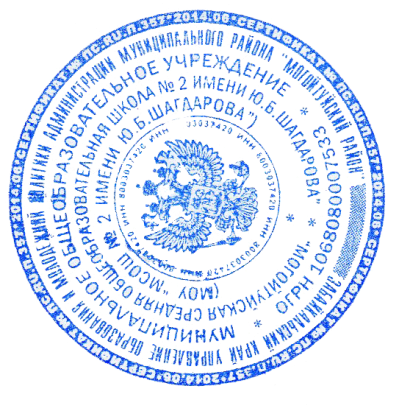 								Утверждаю: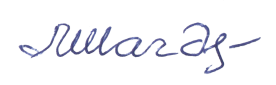 						Директор                      Шагдарова Л.Б.Положение о режиме занятий воспитанников1. Общие положения	1.1. Режим занятий воспитанников разработан в соответствии с Федеральным законом от 29.12.2012г. № 273-ФЗ «Об образовании в Российской Федерации», требованиями СанПиН 2.4.1. 3049-13, Уставом школы, Образовательной программы и другими нормативно – правовыми актами по вопросам образования, социальной защиты прав и интересов детей.1.2. Положение регламентирует режим занятий воспитанников дошкольной группы и групп кратковременного пребывания.2. Режим функционирования Учреждения2.1. Дошкольное образовательное учреждение работает по 5-ти дневной рабочей неделе.2.2. Режим работы с 7-00 до 17-30 (10,5 часов).2.3. В субботу, воскресенье и праздничные дни согласно производственного календаря дошкольное образовательное учреждение не работает.2.4. Образовательный процесс осуществляется в соответствии с  образовательной программой дошкольного образования Учреждения.2.5. Занятия проводятся в соответствии с санитарно-гигиеническими правилами и возрастом воспитанников, расписанием непосредственно образовательной деятельности, утвержденным приказом заведующего.3. Режим занятий и учебной нагрузки воспитанников3.1. Образовательный процесс проводится во время учебного года, и длится с  1 сентября по 31 мая. 3.3. Для  воспитанников группы раннего возраста устанавливается адаптационный  период в первые две недели сентября.3.4. Непосредственно образовательная деятельность начинаются в 9.00 часов утра.3.5. Для  детей 6-ти до 7-ми лет длительность непрерывной непосредственно образовательной деятельности 30 минут.3.6. Образовательная деятельность с детьми старшего дошкольного возраста может осуществляться во второй половине дня после дневного сна. Её продолжительность должна составлять не более 25-30 минут в день. В середине непосредственно образовательной деятельности статистического характера проводятся физкультурные минутки.3.7. Образовательную деятельность, требующую повышенной познавательной активности и умственного напряжения детей, следует организовывать в первую половину дня. Для профилактики утомления детей рекомендуется проводить физкультурные, музыкальные занятия, ритмику и т.п.3.8. В мае 2 последние недели (3 и 4 недели) отводится на мониторинг качества освоения образовательной программы:для детей от 6 до 7 лет – планируемые итоговые результаты освоения программы.3.9Летне-оздоровительная работа продолжается с 01 июня по 31 августа. В летний период непосредственно образовательная деятельность осуществляется в образовательной области физкультура и музыка.3.10. Непосредственно образовательная деятельность по физическому развитию осуществляется во всех возрастных группах. Для достижения достаточного объема двигательной активности детей используются все организованные формы занятий физическими упражнениями с широким включением подвижных игр, спортивных упражнений.Занятия по физическому развитию в рамках реализации основной программы дошкольного образования воспитанников от 3 до 7 лет организуются не менее 3 раз в неделю.В теплое время года непосредственно образовательная деятельность по физическому развитию детей организуется по возможности на открытом воздухе3.11. В середине учебного года (январь)  для детей организуются недельные каникулы, во время которых   непосредственно образовательная деятельность не проводится. Занятия проводятся в игровой форме (в виде викторин, дидактических игр, тематических праздников, развлечений,  драматизаций и т.п.).3.12.  Кружковая работа проводятся с учетом индивидуальных особенностей детей, их интересов,  потребностей  и желания родителей.Режим занятий дополнительного образования устанавливается дополнительным расписанием.3.13.Конкретный режим посещения ребенком детского сада  устанавливается договором об образовании по образовательным программам дошкольного образования, заключаемом между Учреждением и родителями (законными представителями) воспитанника.4.Ответственность4.1. Учреждение, администрация Учреждения, воспитатели, младшие воспитатели, педагоги-специалисты несут ответственность за жизнь, здоровье детей, реализацию в полном объеме учебного плана, качество реализуемых образовательных программ, соответствие применяемых форм, методов и средств организации образовательного процесса возрастным, психофизиологическим особенностям детей.4.2.Программы, методики и режимы воспитания и обучения в части гигиенических требований допускаются к использованию при наличии санитарно – эпидемиологического заключения о соответствии их санитарным правилам.